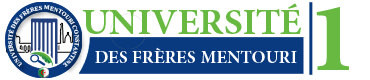 Département de MicrobiologiePlanning des contrôles du Premier semestre (Année 2019/2020)Planning des L3 :Département de MicrobiologiePlanning des contrôles du Premier semestre (Année 2019/2020)Planning des M1 Biologie Moléculaire des Microorganismes :Le chef de départementDépartement de MicrobiologiePlanning des contrôles du Premier semestre (Année 2019/2020)Planning des M1 Ecologie Microbienne :Le chef de départementDépartement de MicrobiologiePlanning des contrôles du Premier semestre (Année 2019/2020)Planning des M1 Mycologie et Biotechnologie Fongique :Le chef de départementModuleResponsable du moduleDateHeureLieuGroupeMicrobiologie Alimentaire Mr. Boudemagh 26/09/20208h15-9h15BibliothèqueG 1et 2Microbiologie Alimentaire Mr. Boudemagh 26/09/20208h15-9h15BibliothèqueG 3 et  4Microbiologie Alimentaire Mr. Boudemagh 26/09/20208h15-9h15BibliothèqueG 5 et 6Microbiologie Alimentaire Mr. Boudemagh 26/09/20208h15-9h15BibliothèqueG 7 et 8Mr,Abdelali 15h45-16h45A7G 1et 2Bio-statistique Mr,Abdelali 27/09/202015h45-16h45A8G 3 et  4Mr,Abdelali 15h45-16h45A9G 5 et 6Mr,Abdelali 15h45-16h45A10 et A11G 7 et 8Enzymologie 28/09/202012h45-13h45BibliothèqueG 1et 2Enzymologie Mme,Benkahoulv28/09/202012h45-13h45BibliothèqueG 3 et  4Enzymologie 28/09/202012h45-13h45BibliothèqueG 5 et 6Enzymologie 28/09/202012h45-13h45BibliothèqueG 7 et 8Microbiologie  de  l’environnement  Mr,Kitouni 29/09/202012h45-13h45A7G 1et 2Microbiologie  de  l’environnement  Mr,Kitouni 29/09/202012h45-13h45A8G 3 et  4Microbiologie  de  l’environnement  Mr,Kitouni 29/09/202012h45-13h45A9G 5 et 6Microbiologie  de  l’environnement  Mr,Kitouni 29/09/202012h45-13h45A10 et A11G 7 et 8Informatique Mme. Djamaa30/09/20209h45-10h45BibliothèqueG 1et 2Informatique Mme. Djamaa30/09/20209h45-10h45BibliothèqueG 3 et  4Informatique Mme. Djamaa30/09/20209h45-10h45BibliothèqueG 5 et 6Informatique Mme. Djamaa30/09/20209h45-10h45BibliothèqueG 7 et 8Mme. Sakhri01/10/20209h45-10h45A7G 1et 2Physiologie bactérienne Mme. Sakhri01/10/20209h45-10h45A8G 3 et  4Mme. Sakhri01/10/20209h45-10h45A9G 5 et 6Mme. Sakhri01/10/20209h45-10h45A10 et A11G 7 et 8Microbiologie Industrielle Mr,Benhizia 03/10/202015h45-16h45Bibliothèque  G 1et 2Microbiologie Industrielle Mr,Benhizia 03/10/202015h45-16h45Bibliothèque  G 3 et  4Microbiologie Industrielle Mr,Benhizia 03/10/202015h45-16h45Bibliothèque  G 5 et 6Microbiologie Industrielle Mr,Benhizia 03/10/202015h45-16h45Bibliothèque  G 7 et 8ModuleResponsable du moduleDateHeureGroupeLieuMicroorganismes pathogènesMme. Sakhri 26/09/20208h15-9h15G1A3Microorganismes pathogènesMme. Sakhri 26/09/20208h15-9h15G2A4Microbiologie Alimentaire Mme.Bouzraib2709/202015h45-16h45G1E04Microbiologie Alimentaire Mme.Bouzraib2709/202015h45-16h45G2E05Microbiologie  industrielle et Biotechnologie Mr.Benhizia 28/09/202012h45-13h45G1A5Microbiologie  industrielle et Biotechnologie Mr.Benhizia 28/09/202012h45-13h45G2A6Technique d’analyses biochimiqueMme.Reguioua29/09/202012h45-13h45G1E04Technique d’analyses biochimiqueMme.Reguioua29/09/202012h45-13h45G2E05Anglais  scientifique Mme.Boubekri 30/09/20209h45-10h45G1E02Anglais  scientifique Mme.Boubekri 30/09/20209h45-10h45G2E03Microorganismes photosynthétique Mme.Mihoubi 01/10/20209h45-10h45G1Microorganismes photosynthétique Mme.Mihoubi 01/10/20209h45-10h45G2LegislationMme.Mosbah 03/10/202014h15-15h15 E7   et ??? E7   et ???ModuleResponsable du moduleDateHeureLieuLieuMicrroganismes  et santé  des plantes  Mme. Riah26/09/20208h15-9h15G 01A5Micrroganismes  et santé  des plantes  Mme. Riah26/09/20208h15-9h15G 02A6Bio-informatique Mr.Hamidechi  27/09/202015h45-16h45G 01E6Bio-informatique Mr.Hamidechi  27/09/202015h45-16h45G 02E7Physiologie  microbienne  et régulation Mme. Alatou 28/09/202012h45-13h45G 01A3Physiologie  microbienne  et régulation Mme. Alatou 28/09/202012h45-13h45G 02A4Biotechnologie  de  l’environnement Mme.Arabet  29/09/202012h45-13h45G 01E6Biotechnologie  de  l’environnement Mme.Arabet  29/09/202012h45-13h45G 02E7Microbiologie Clinique Mme. Boubekri30/09/20209h45-10h45G 01A3Microbiologie Clinique Mme. Boubekri30/09/20209h45-10h45G 02A4Microbiologie Alimentaire  2Mr.Kitouni 01/10/20209h45-10h45G01E4Microbiologie Alimentaire  2Mr.Kitouni 01/10/20209h45-10h45G02E5Legislation Mme.Mosbah 03/10/202014h15-15h15A11 et E06A11 et E06ModuleResponsable du moduleDateHeureLieuGroupeEtudes des méthodes  physico-chimique Mr.Boulahrouf 29/09/20208h15-9h15G 01E02Etudes des méthodes  physico-chimique Mr.Boulahrouf 29/09/20208h15-9h15G 02E03Biotechnologie fongique IIMme. Abdelaziz 27/09/202015h45-16h45G 01????Biotechnologie fongique IIMme. Abdelaziz 27/09/202015h45-16h45G 02? ????Enzymologie Mme. Benkahoul 28/09/202012h45-13h45G 01E2Enzymologie Mme. Benkahoul 28/09/202012h45-13h45G 02E3Traitement des donnée informatique Mme. Djamaa30/09/20209h45-10h45G 01A3 Traitement des donnée informatique Mme. Djamaa30/09/20209h45-10h45G 02A4Traitement des donnée informatique Mme. Djamaa30/09/20209h45-10h45E7Mr.Haddi 1/1020209h45-10h45G 01E6E7Mr.Haddi 1/1020209h45-10h45G 02E6E7Mr.Haddi 1/1020209h45-10h45Législation Mme.Mosbah03/10/201914h15-15h15A9et A 10A9et A 10